Penn State 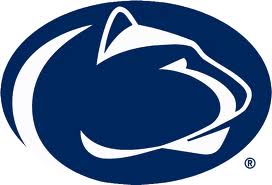 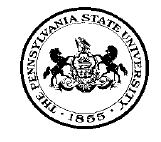  ChapterPenn State Alumni Association
_________________________________                   2013 Penn State Football Schedule                                 (With Home Game Tailgate Themes Listed Below)

Aug. 31 vs. Syracuse - 3:30 p.m. 
              (at New Meadowlands Stadium; East Rutherford, N.J.) 

Sept. 7 - EASTERN MICHIGAN - 12 p.m.   THEME: ALL-AMERICAN PICNIC
Sept. 14 - CENTRAL FLORIDA - 6 p.m.   THEME: LUAUSept. 21 - KENT STATE  (Time TBD) THEME: MEXICAN FIESTA

Oct. 5 at Indiana
Oct. 12 - MICHIGAN - 5 p.m.  THEME: COLUMBUS DAY—ITALIAN BUFFETOct. 26 at Ohio State - 8 p.m.

Nov. 2 – ILLINOIS (Time TBD) THEME: BEACH BASH (TO EXPRESS OUR SHORE ROOTS)
Nov. 9 at Minnesota Nov. 16 – PURDUE   (Time TBD) THEME: PENNSYLVANIA DUTCH  Nov. 23 – NEBRASKA (Time TBD) THEME: SOUP AND SIDES 
Nov. 30 at Wisconsin

(Game dates and times as of 30 July 2013)Penn State South Jersey Shore Chapter
Penn State Alumni Association
    Web: www.PennStateSJShore.org 
    Facebook: www.facebook.com/PennStateSJShore 
    Twitter: Twitter.com/#!/PSU_SJShore 
    Email: PennStateSJShore@Yahoo.com 